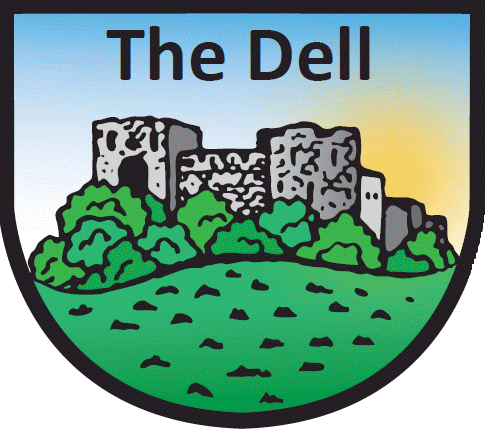 The Dell Primary SchoolHOME TO SCHOOL TRANSPORT* * * Only complete this form if your child is eligible for home to school transport * * * Pupil’s Name:	                      Class:	     My child is entitled to free transport to and from school, I have applied to Monmouthshire County Council’s Passenger Transport Unit for a place and and they will be starting to use this method of transport on the morning ofSigned:	     			Date:      